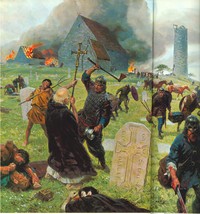 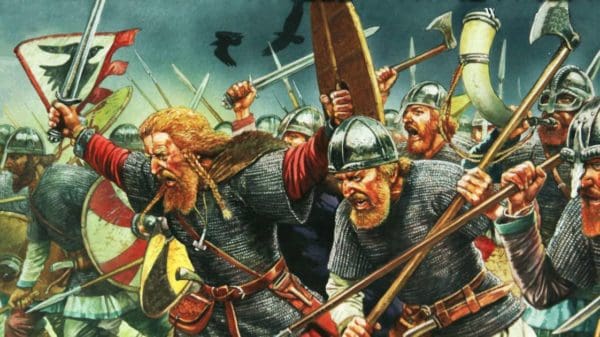 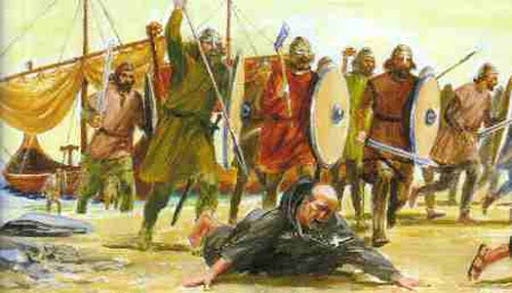 Alcuinarcheryassassinatedartefactsattack citizenscrossesbeheadeddrownedfamineburntjewelslightningbrutalityKing OswaldLindisfarneChristianlongshipslootdragonsmurderedmanuscriptdestroyedNorthumbriamaraudHoly Island paganmonasterypreciousravagedpillagepriorySaint CuthbertplunderrelicsslainraidreligiousslavessurvivorsurpriseSimeontargettreasureslaughteredwarriorunprotectedtortured